Środa 8.IV.20201.Obejrzyj ,, Domowe przedszkole’’- Wielkanochttps://www.youtube.com/watch?v=bKTM6B04vDY2. ,, Wielkanocny kurczaczek’’ 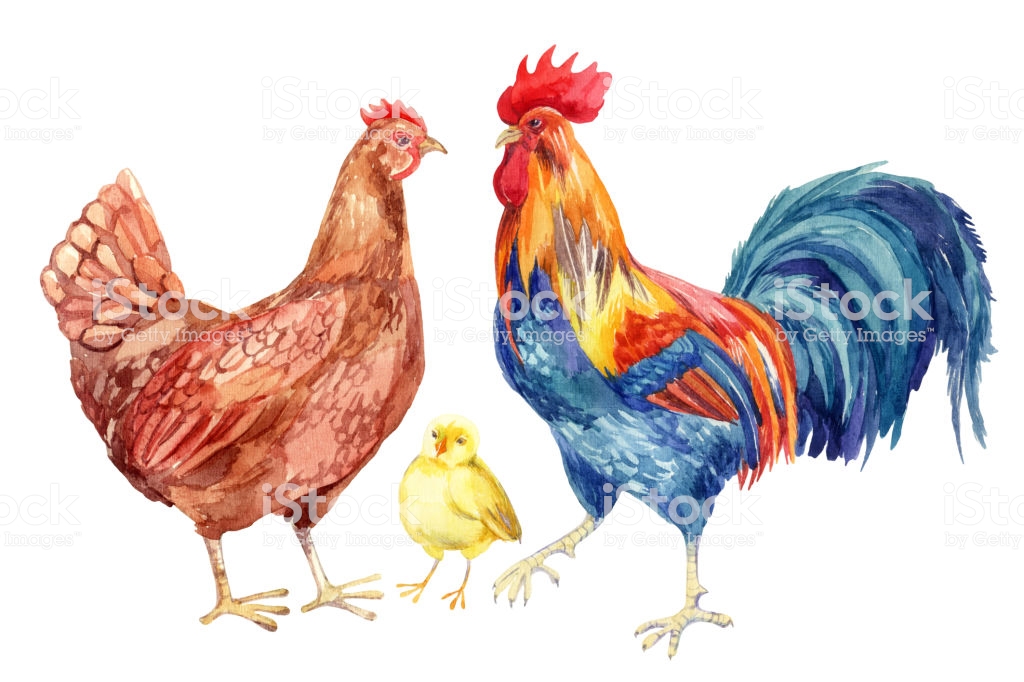 https://www.istockphoto.com/Przypatrz się kurzej rodzince: - czym różni się kura od koguta- jak wygląda kurczątko- naśladuj  kurczaczka mówiąc : pi,pi,pi   4. „Wesoły kurczaczek”- poproś mamę o widelec, białą kartke, żółtą farbę i kawałeczek czerwonej kartki, oczy możez naryswac kredkami.. Namaluj wesołego kurczaczka patrząc na obrazek: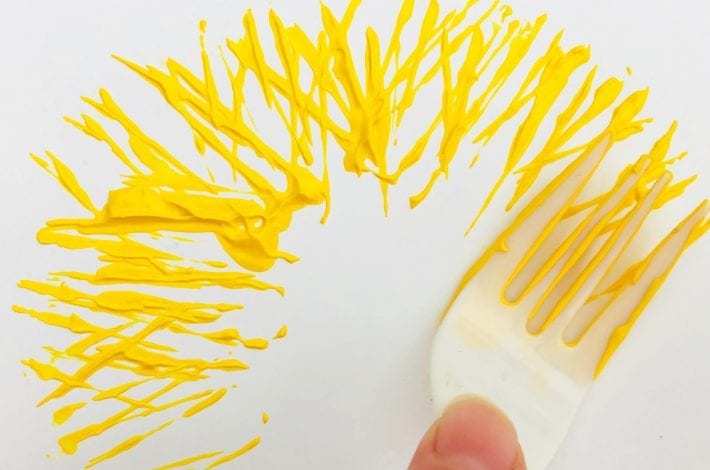 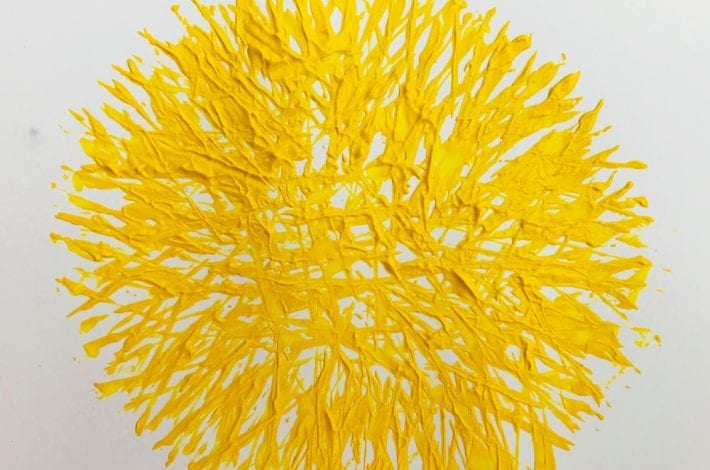 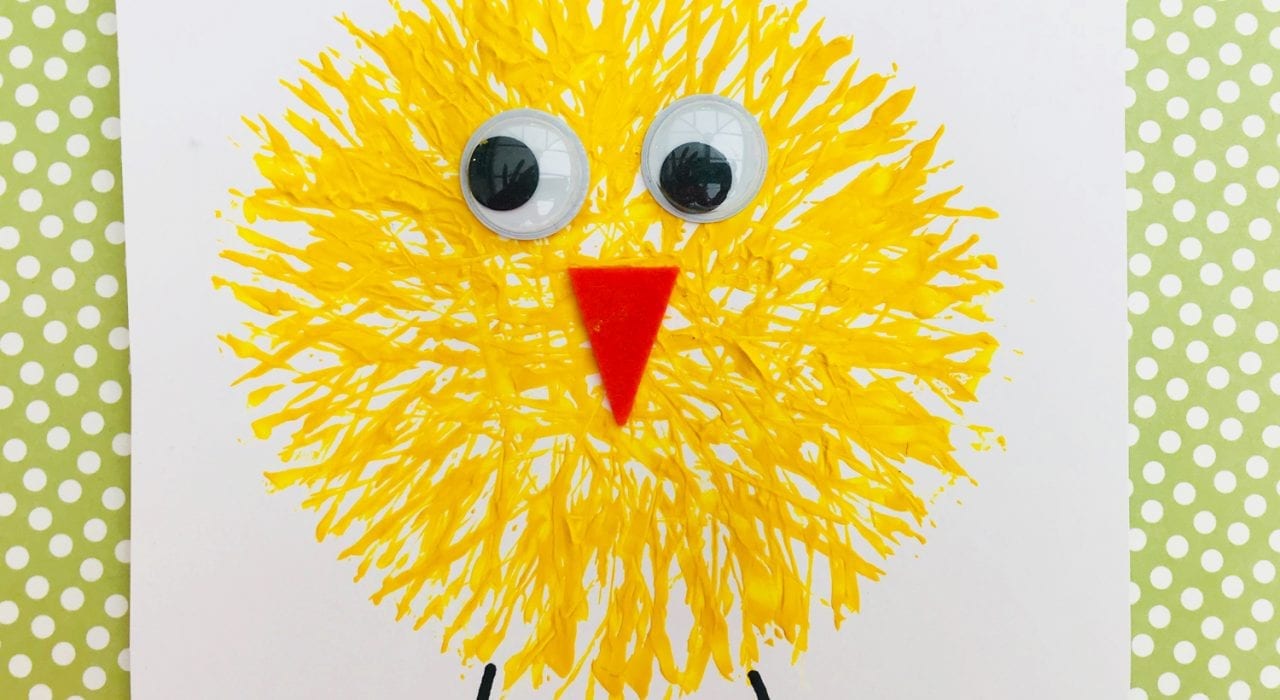 4. ,, Taniec kurcząt’’- zabawa ruchowa  Zatańcz sam lub z rodzeństwem dowolnie wymyślając kroki do utowru:https://www.youtube.com/watch?v=e2ziz9Z6G845. Wykonaj karty pracy: B: str. 54,5;    A+: 31